did deutsch institut Munich  — summer school in Germany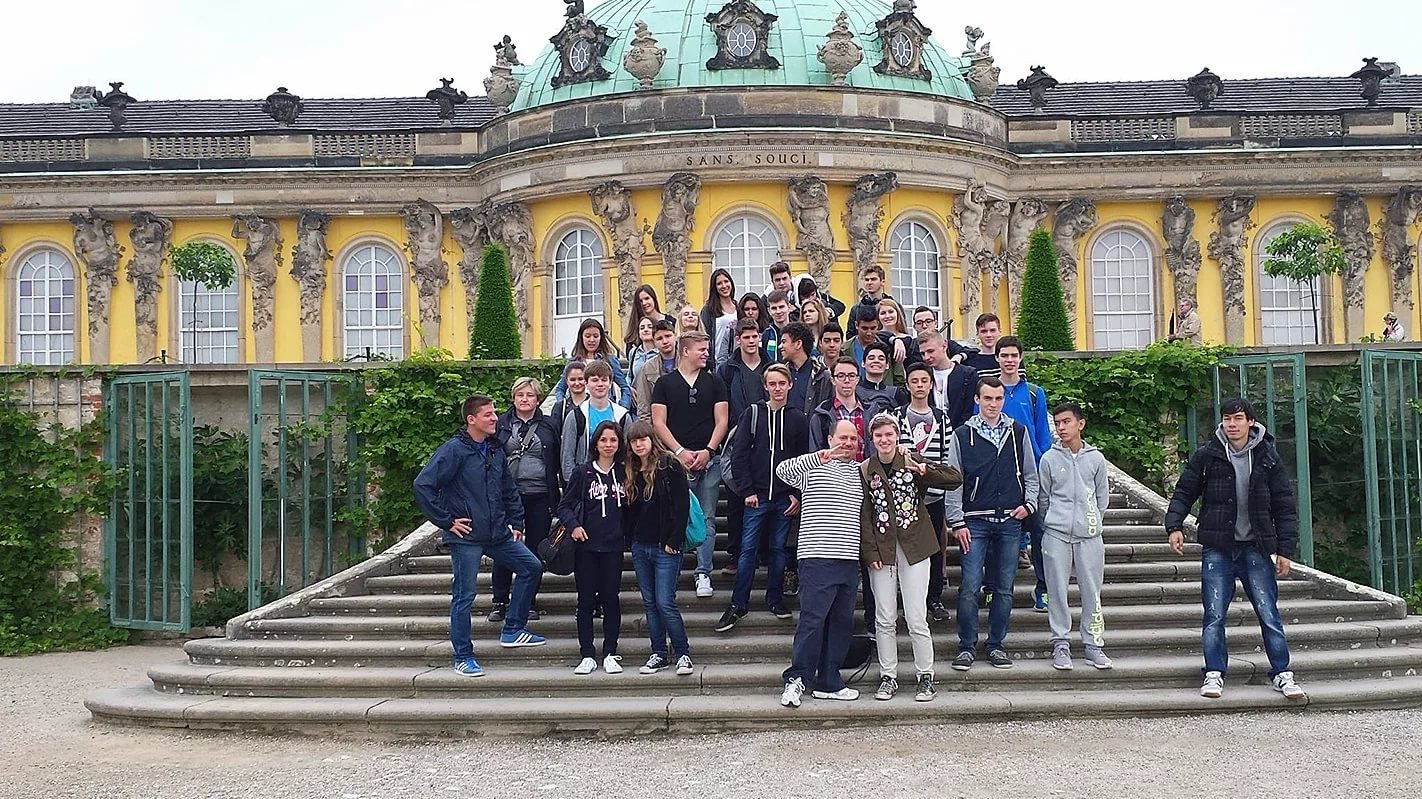 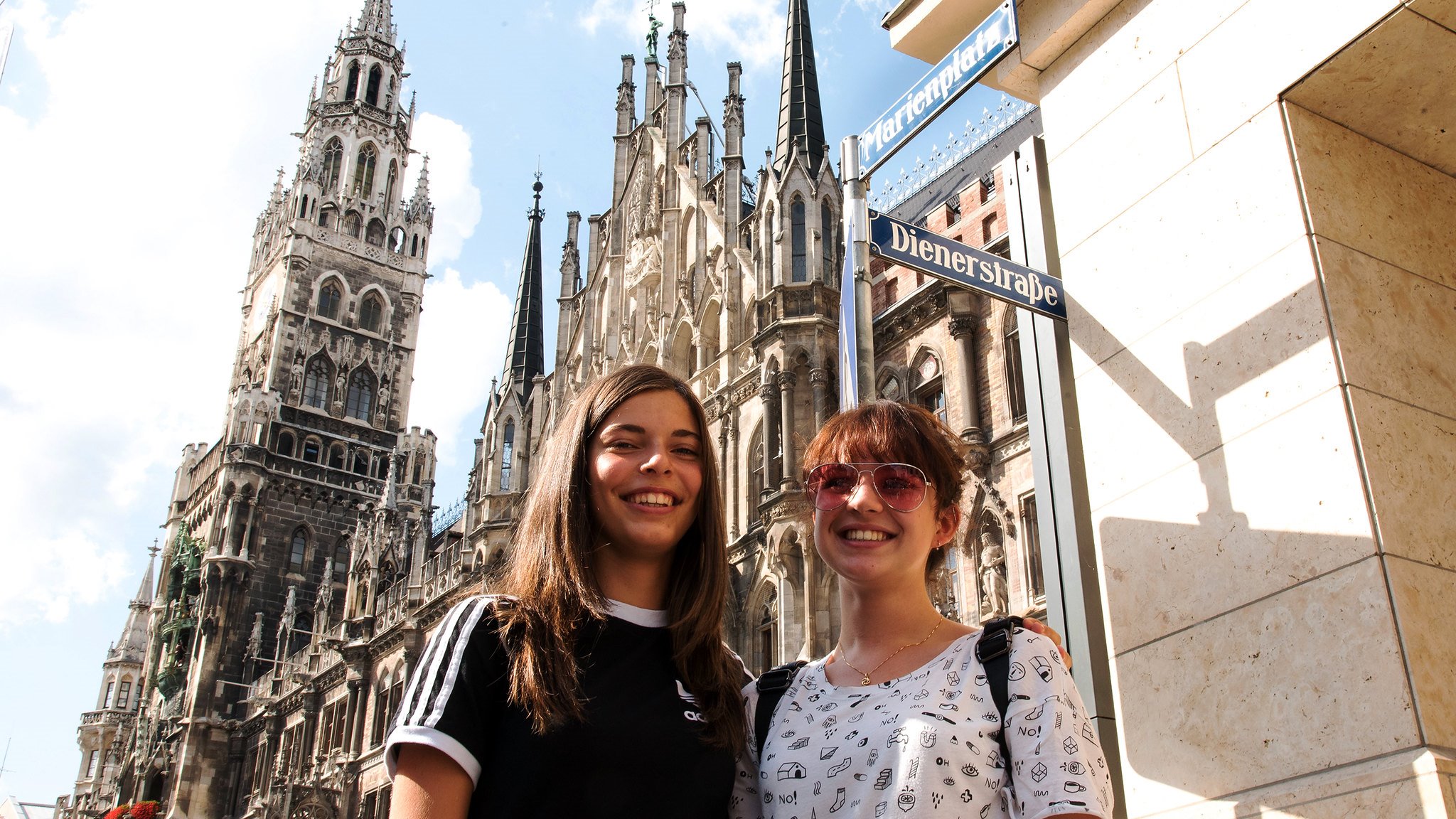 Landsberger Straße 338, München, Deutschland, from 14 to 17 ageDescriptionWhy choose this programInfrastructureSport infrastructureHobbies and clubsWhat else included in the program priceRecommended arrival cityМюнхенSample timetableFor booking please go to www.travelclass.org Course intensity15AccommodationResidenceRoom typeQuadrapleBathroom facilitiesEn-suiteMealsBreakfast, Lunch and DinnerExcursions per week5Weekday excursions4Full day excursions1MorningAfternoonEveningDay 1ArrivalHouse tourIcebreaker games Day 2ClassesEntertainment (i.e., Sea Life or bouldering)Munich by nightDay 3ClassesCity exploration (i.e., Cathedral of Our Lady and shopping)Movie nightDay 4ClassesMuseum visit (i.e., German Museum or Pinakothek)Time for friendsDay 5ClassesCity exploration (i.e., university and shopping)Games and sportsDay 6ClassesBehind the Scenes (i.e., Allianz Arena or BMW factory)PartyDay 7Full day excursion to Nuremberg/Regensburg/Salzburg/Neuschwanstein Castle/Lindau/Garmisch-Partenkirchen Full day excursion to Nuremberg/Regensburg/Salzburg/Neuschwanstein Castle/Lindau/Garmisch-Partenkirchen Time for friends